ST. LUKE’S ANGLICAN CHURCH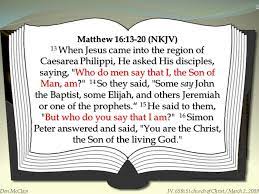 Sunday Morning Communion ServiceAugust 27, 2023, at 10:00 a.m. The Rev. Rob MontgomeryPriest-In-Charge rob.montgomery@anglican.nb.ca / 506-608-1772https://www.facebook.com/StLukesGP12, Quispamsis Road, Quispamsis, N.B. E2E 1M2Readings: Exodus 1:8 – 2:10                 Psalm 124                       Romans 12: 1-8                   Matthew 16: 13-20St. Luke’s NewsINTERCESSIONS: Anglican Communion:  The Hong Kong Sheng Kung Hui, the Most Rev Andrew Chan, Archbishop. Archbishop Linda Nicholls, Anglican Church of Canada. Ecclesiastical Province of British Columbia and the Yukon, Archbishop Lynne McNaughton and the Provincial CouncilMissions: The Rev. Canon Paul Jeffries, Bishop McAllister College, in Uganda, fellow missionaries, teachers, volunteers. The Diocese of Ho, Bishop Matthias Meduadues-Badohui, Ghana, West Africa the Companion Diocese of the Diocese of FrederictonFredericton, Archbishop David, retired bishop William and his family, the Miller, and the Lemmon family. Camp Medley and Camp Brookwood, staff, and campers. Threshold Ministries, The Anglican Diocese of Yukon: our retired clergy, and our fellow Anglicans; Riverview, the Rev. Julian Pillay; Rothesay, the Rev. Paul Rideout; Gondola Point, the Rev. Rob Montgomery, and his familyGondola Point: Bible Studies        Parish family: Donnie and Joyce McElman and their family         Parish Ministry: choir and stewardship. Community Needs: those without work, food, or shelter, and those who serve and care for them. Pray also for those who are travelling.Shut-Ins.Sick: Alice, Barb, Bev, Catharine, Danielle, Diane, Donna, Flora, Janet, Katie, Laverne, Peggy, Shawn, Wanda., Winnie C., James F, Travis B., Jack D., Natalie D., Isaac D. , John E., Lisa G., Diane M., Calvin M., Kathy M., Malcolm M., David S., Keaton S., Donna T., Wendy W., and any others we have been asked to include in our prays….Thanksgiving: Employment and financial blessingsToday is Food Basket Sunday, the last Sunday of the month and we are thankful for the donations to the KV Food Basket.  Today is also Birthday Sunday:Happy birthday to you.To our Lord be true. May God's love and blessings, 		Rain down upon you.Parish Mission Outreach: For the next Sundays, we are collecting boxes of Cereal for an Elementary School Breakfast Program. This time there is no nut requirement as part of the ingredients for this school program.  Again, we will collect them at the church and then deliver them to the school.Oct. 14/23 St. Luke’s Annual Roast Beef Dinner St. Luke's Parish Hall, 12 Quispamsis Road, Quispamsis Saturday, October 14, 2023. Further details to follow.Nov. 4/23 Please save the date of Saturday, November 4, which is tentatively scheduled for a Layreader gathering / training day. The planned training will be on leading both BCP and BAS worship - looking at those liturgies in detail and finding how to find the daily and seasonal parts. Experienced layreaders are also encouraged to plan to attend to share your knowledge. More details to follow in the early Autumn.++++++++++++++++++++++++++++++++++++++++++++++Something for everyone this Summer at Trinity Church, Saint JohnSUMMER SOUNDS 2023August 28: Pipe Organ Favorites with Michael MolloyThe Parish of Riverview Altar Guild is looking for children’s choir gowns and cruets, for purchase or donation. If you can help, contact the Rev. Julian Pillay > shepherdsheartsa@gmail.comClergy ConferenceSept. 18-20/23 Save the date! 2023 Clergy Conference will be held at Villa Madonna Retreat HouseDeadline for Registration is noon on Friday August 25th All active clergy are expected to participate in this annual conference. Conference begins on Monday September 18th with check in from 1:00 - 2:15pm , the conference will end on Wednesday after lunch at 1:00 pm. Keynote speaker is:  Dr. John StackhouseAgenda and specific details will be communicated from the Planning Team at a later date. Any questions can be directed to either of the Co-Chairs. 2023 Conference Planning Team MembersThe Ven. Perry Cooper, Co-chairThe Ven. Cathy Laskey, Co-chairMrs. Susan Dickie, Registrar and Logistics CoordinatorThe Ven. Paul Ranson, Worship CoordinatorThe Rev. Rob Langmaid, Social CoordinatorThe Rev. Harold Boomer, Activity CoordinatorTrinity Corner Café - Starting September 21st, 2023Twice a Month Coffee & Chats1st & 3rd Thursdays of each month 1 pm to 3 pmA great opportunity to meet over coffee and snacks for cardgames, puzzles, explore the library or just sit and chat!Sept 23/23 REGISTER NOW FOR THE RIDE FOR REFUGESATURDAY SEPTEMBER 23, 2023!Registration 10 am; Walk/Bike 11 am; Munch 12 pmRIDE FOR REFUGE is a family-friendly fundraising walk/run of 2.5 - 5km or bike ride of 10- 20 km in support of the Ripple of Us ministry offered through Threshold Ministries. Ripple of Us helps people in  the justice system seek hope, help and safety with small manageable actions that ripple beyond our view. START & END are at Holy Trinity Church 2 Hammond River Rd, Quispamsis. Theevent will feature road signage for the walk/ride event and support along the way.TWO WAYS TO REGISTER1. ONLINE AT https://rideforrefuge.org/location/hamptonTeam Name: RIDE Hampton 2023or2. CALL or EMAIL the following people:Karen Cooney at 506-567-9751 karenmmcooney@gmail.comCleo Cyr at 506-647-8170 cleocyr1@gmail.comPledge sheets will be made available to you once you have registered.A RIDE T-SHIRT will be given to youth 0-17 who raise $75 or more and adults 18 and over who raise $150 or more. Come join the fun activities that are planned and help support a worthy cause!SPECIAL WORKSHOP!Trinity Hammond River - CAN I HELP? THE ART OF VISITING PEOPLE. WHO ARE LONELY, GRIEVING OR UNWELL  Saturday October 21st from 9 am - 2 pmWhether you are a family member or friend, you can benefit from this workshop. More than ever people need to be comforted with a visit. This interactive workshop will help you learn to listen more effectively, refresh skills you already have and make your visit more fulfilling. There is no fee to attend. Lunch is provided. Please join us for an uplifting day with special guest Rick Benson, Grief Recovery Specialist Pre-Register by calling 506-647-8170.Trinity Community Lunch - Friday October 27th, 2023 11 am to 1 pmA variety of soups and desserts. Free will offering.Everyone is welcome. Call 506-647-8170 for information.Fall Speakers Series - Get all your questions answered!Saturday October 28th, 2023 from 2 pm - 4 pmTrinity Hammond River - DEATH & TAXESDeath and Taxes are part of life! What do you need to know? How do you plan for the future? Should you preplan funeral arrangements? Do you need a will? What are your options? Please join us for a special afternoon with guests David Nickerson from Brenan's Funeral Home & lawyer Kelli Lester.++++++++++++++++++++++++++++++++++++++++++++++++++++++St. Luke’s A.C.W meet every Monday at 10:00 am all are welcome.The Rev. Montgomery’s Online Bible Study on hold for summer on Tuesday at 3:30 p.m. St. Luke’s Book Club the last Tuesday of the month at 2:00 p.m. at St. Luke’s Parish Hall. Please contact Heather Hynds for the list of books.The Rev. Rob Montgomery’s Midweek Contemplative Services from 6:30PM - 7PM St. Luke’s Anglican Church.                                                                                                                                  Mission Visionary Group – Meet monthly for guidance and direction of out missionary outreach of the Parish. Further details please contact the Rev. Rob Montgomery.Quarters for A Kilometer: We will be collecting quarters ($0.25) for the distance of a kilometer for the Church Restoration Fund. There will be a container on the back table for the quarters.                                                                                                                                              Work on our Building Restoration Project is complete. St. Luke’s is in the process of raising funds for re- investments funds used for the Restoration repairs of St. Luke’s Anglican Church. White envelopes for this are on the entry table. If you have any questions, please speak with Rev. Rob Montgomery, Rosemarie Kingston, or Terry Sleep. Safe Church Trainer and Renewals: Please note a new online safe church training platform has been developed to allow the Diocese to better track who has taken the training, as well as working to make the training more relevant, accessible, and simple to complete. The new training should take 30-45 minutes and the Diocese would appreciate all feedback that you can provide on the entire process to ensure this is the ideal system to roll out to the diocese. Please contact Donna Dobbin for your training, thank you.We are collecting refundable items from the parish for the Restoration Fund for the Church. If you have any you would like picked up, you may call Terry and Susan Sleep on 847-7609, or Darryl. On this website is also St. Luke's Blog, posting of our Orders of Service and Sermons for Sundays, as well as other resources for us from time to time. Feel free to explore and spread the news if you can.We must continue to meet our monthly expenses while we are unable to come to our church to meet at times for worship and fellowship. Since all worship services, meetings, and events at our church are on hold at times, our bulletin has changed. As the situation changes, activities will begin to be re-scheduled. Please contact Terry Sleep at 847-7609. He is our Parish E-offering Representative or by mail to St. Luke’s Anglican Church, 12 Quispamsis Road, Quispamsis, New Brunswick, E2E 1M2 or e-transfer. Please contact Terry Sleep at 847-7609 for further information or instructions, thank you.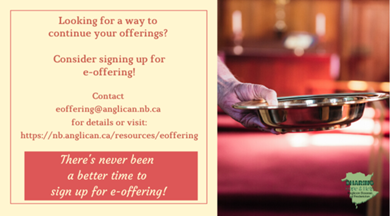 Many of you received the e-news from Gisele McKnight, Diocesan Communications Officer. It contains messages from the archbishop concerning the coronavirus and the resulting procedural changes and cancellations that have been put in place. Bishop David’s message contains links to his earlier messages on the coronavirus, as well as to prayers, on-line worship services and the Book ofCommon Prayer. If you did not receive e-news, it may be found at https://nb.anglican.ca/newsletters/102/display  A call to prayer has been issued and details may be found in e-news. As well, you can keep up with Diocesan events at https://nb.anglican.ca/                               E - News wants subscribere-News is the best way to keep up to date on what is going on in the diocese.                                                     Click here to subscribe.THE ANGLICAN JOURNAL AND THE NEW BRUNSWICK ANGLICAN: If you are not currently receiving the Anglican Journal and the New Brunswick Anglican and would like to, there are two ways to subscribe: 1. On-line at https://www.anglicanjournal.com/newsubscription/ checking off that you want the Diocesan paper called "Fredericton - New Brunswick Anglican" in the drop-down menu to accompany your subscription to the Anglican Journal, or 2. E-mail circulation@national.anglican.ca indicating.that you would like to receive both the Anglican Journal and the New Brunswick Anglican. Include the name of your parish and the Diocese. 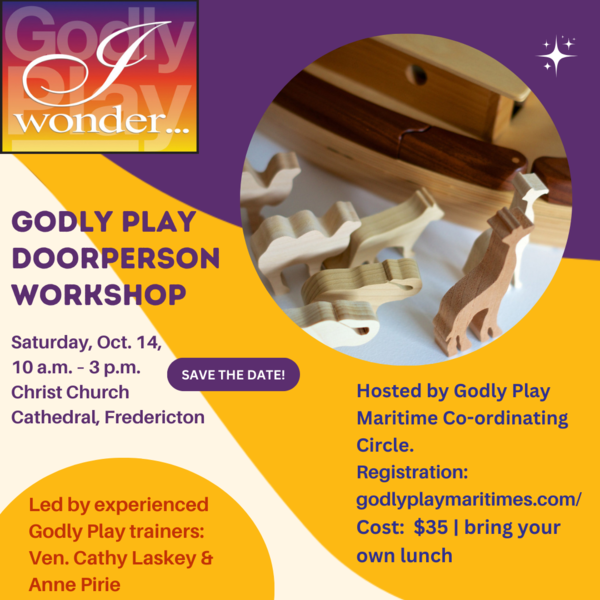 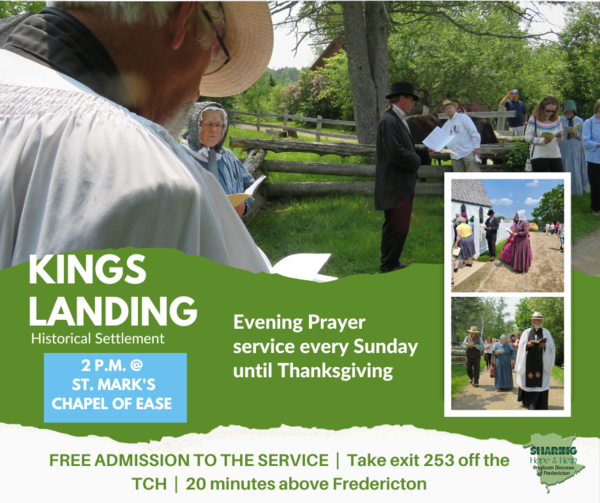                        Lynn ChaseBronwyn McIntyre                       Bethany HebKaren Patterson                       Patti Jo McCullyGerald PynnKings Landing summer servicesYou are welcome to gather at St. Mark’s Chapel of Ease Sundays at 2 p.m.  Admission to Kings Landing is waived for those attending the service. NOTE: Services are now EVERY Sunday from June to Thanksgiving. 